Galerie Rudolfinum.Alšovo nábřeží 12110  01 Praha 1  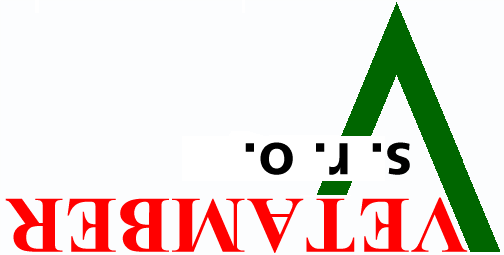                         VTM 202/20                                            29.10.2020Cenová kalkulace – dodatečný požadavek1) Výroba, dodání a montáž konstrukce pro 3 ks TV včetně montáží TV a závěsů(dodání závěsů není v ceně). Materiál dřevěná konstrukce, pod TV deskovina, zadní část segment o poloměru 150 cm. Rozměr přední plochy š. 300 x v. 352 cm	21 750,00Kč2) Sál č. 7 krtekZměna z výmalby na rámovou konstrukci s moltonem. Jedná se o vrchní části stěn. Celkem 30,9 bm š. 139 cm. Navýšení ceny na tuto změnu je 									18 950,00Kč							----------------------------------------- 									40 700,00Kč									21%DPH	  8 547,00Kč									-------------------------------------------							Celkem	49 247,00Kč	                               S pozdravem Tomáš Veber